UCHWAŁAWalnego zebrania członków Koła Stowarzyszenia „Młodzi Demokraci” Warszawaz dnia 19 kwietnia 2016 r.wzywająca Prezesa Rady Ministrów Beatę Szydło do niezwłocznego opublikowania wyroku Trybunału Konstytucyjnego z dnia 9 marca 2016 r.My, członkowie koła Stowarzyszenia „Młodzi Demokraci” Warszawa, w trosce o ideę społeczeństwa obywatelskiego, porządek prawny oraz zgodność działania władzy publicznej 
z Konstytucją Rzeczypospolitej Polskiej, wobec braku działań Rządu w zakresie publikacji wyroku Trybunału Konstytucyjnego z dnia 9 marca 2016 roku, wzywamy Premier Beatę Szydło do wykonania obowiązku prawnego i niezwłocznego ogłoszenia orzeczenia Trybunału w dzienniku ustaw.Zgodnie z art. 190 pkt 1 Konstytucji Rzeczypospolitej Polskiej orzeczenia Trybunału Konstytucyjnego mają moc powszechnie obowiązującą i są ostateczne. Ustawowym obowiązkiem Prezesa Rady Ministrów jest opublikowanie każdego ogłoszonego wyroku Trybunału Konstytucyjnego, którego opublikowanie zarządził Prezes Trybunału Konstytucyjnego.Podstawą każdego demokratycznego państwa prawa jest działanie w zgodzie z obowiązującym porządkiem prawnym i jego nienaganne przestrzeganie.Warszawa, dnia 27 kwietnia 2016 r.Szanowna PaniBeata SzydłoPrezes Rady MinistrówSzanowna Pani Premier,przekazuję na Pani ręce uchwałę walnego zebrania członków Koła Stowarzyszenia „Młodzi Demokraci” Warszawa z dnia 19 kwietnia 2016 r. wzywającą Panią Premier do niezwłocznego opublikowania wyroku Trybunału Konstytucyjnego z dnia 9 marca 2016 r.Z wyrazami szacunku,Przewodniczący  Koła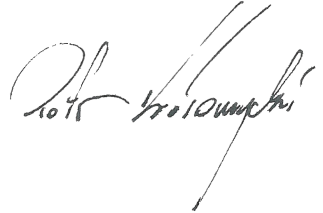 Piotr KołomyckiPrzewodniczący  KołaPiotr Kołomycki